Czekamy na wiosnęWiosenna gimnastyka dla małego smyka:https://www.bing.com/videos/search?q=KTO+JAK+SKACZE+%e2%80%93+WYGIBASY+TV+-+piosenki+dla+dzieci+-+piosenka+dla+dzieci%2c+dzieci%c4%99ce+hity!+-+Bing+video&docid=608003070191406987&mid=04C67ACE268F79192FEC04C67ACE268F79192FEC&view=detail&FORM=VIRE „Jak dzieci wiosnę przyśpieszyły”- słuchanie fragmentu opowiadania M. KownackiejDzieci bardzo wyglądały wiosny …- Żeby już te szaliki, boty i futerka można było zamknąć do kuferka!- A tu – co słonko trochę śniegu stopi – to znowu zawieja…zadymka…śnieg – i znowu biało na świecie.Aż tu pani mówi dzisiaj:- Czy chcecie przyśpieszyć wiosnę?- Chcemy!...Chcemy!...- wołają dzieci.- A jak to się robi, proszę pani?...Czy to będą jakieś czary?- Czy tę wiosnę przyśpieszy jakoś dobra wróżka?...A pani się śmieje. – Popatrzcie: tu cebula i pietruszka!Włożymy je do pulchnej ziemi, do skrzynek, do doniczek i …-I co się stanie, proszę pani?- Sami się dowiecie!...Ale powiem wam w sekrecie – wszystko się zazieleni w naszym kąciku przyrody!Posadzili cebulkę i pietruszkę, jak na grządkę do doniczek.A teraz dyżurni ostrożnie wszystko podlali wodą z kolorowej koneweczki i wszyscy zaczęli czekać – czy się wiosna przyśpieszy.No i już po kilku dniach wiosna się „przyśpieszyła”?A dzieci klaskały w ręce i śpiewały na cały głos:- Hej powiedzmy wiośnie Co już u nas rośnieW kąciku przyrody!Wiosnę się przyśpieszy – Ona się ucieszy-Przegna śniegi, lody!Rozmowa na temat wiersza:- Na co czekały dzieci w przedszkolu?- Co chciały zamknąć do kuferka?- Jaka pogoda była na dworze?- Co dzieci zrobiły w swojej sali?-Czego potrzebowały do zrobienia zielonego kącika przyrody?3. „Od cebulki do kwiatka” - obserwacja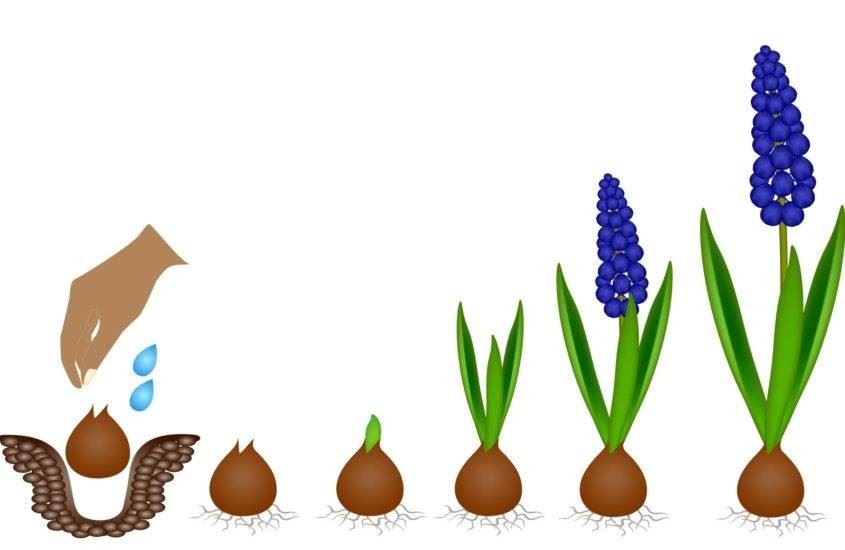 „Cebulka” – wyklejamy plasteliną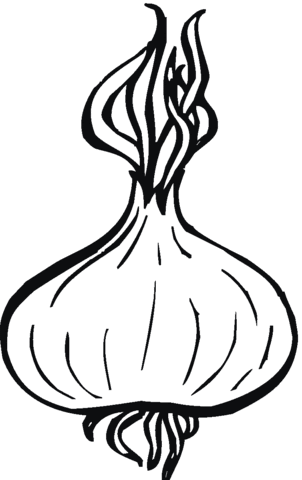 